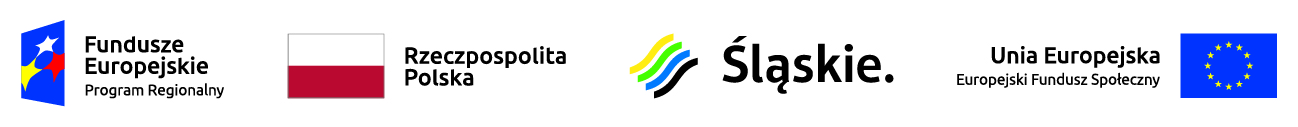 Załącznik nr 1 do Regulaminu przyznawania wsparcia finansowego na rozwój przedsiębiorczości w ramach  RPO WSL 2014-2020 – Poddziałanie 7.4.2 Outplacement – konkurs Projekt pod nazwą „Nowy Początek” nr projektu RPSL.07.04.02-24-0058/20BIZNESPLANDokument ten musi być podpisany oraz parafowany na każdej stronie przez Uczestnika projektu. NR BIZNESPLANU : …………………………………….WNIOSKOWANA KWOTA DOFINANSOWANIA: ……………………………………zł brutto (słownie:……………………………………………….. )I. DANE UCZESTNIKA II.OPIS PLANOWANEGO PRZEDSIĘWZIĘCIAIII. PLAN MARKETINGOWY Analiza SWOT, czyli mocne i słabe strony przedsięwzięcia oraz szanse i zagrożenia, jakie ono stwarza. To metoda określenia słabych i silnych stron firmy oraz szans i zagrożeń przed nią stojących, gdzie „S” – to silne strony firmy w pozytywny sposób wyróżniające ją wśród konkurencji, „W” – to słabe strony działania firmy, „O” – to szanse rozwoju, „T” – to trudności i bariery dla działania i rozwoju firmy:Analizę prosimy przeprowadzić według poniższych wskazówek:Mocne strony – wewnętrzne czynniki pozytywne - należy wymienić m. in. atuty swojego pomysłu, zalety proponowanych towarów/usług, charakterystyczne cechy, które odróżniają planowaną działalność od innych podobnych, własne umiejętności, które są niezbędne dla powodzenia przedsięwzięcia. Słabe strony – wewnętrzne czynniki negatywne - należy wymienić m. in. czynniki, które stanowią o przewadze konkurencji, elementy, które powinny zostać usprawnione, błędy których należałoby się wystrzegać w przyszłości, ograniczenia wynikające z małych zasobów lub niedostatecznych kwalifikacji.Szanse – zewnętrzne czynniki pozytywne – należy wymienić m.in. zjawiska  i tendencje w otoczeniu, które, gdy odpowiednio wykorzystane, staną się impulsem do rozwoju, szanse wynikające z rozwoju technologii, ze struktury rynku pracy, struktury społeczeństwa, zmian w stylu życia, wzorów społecznych, rządowej oraz samorządowej polityki gospodarczej i finansowej.Zagrożenia – zewnętrzne czynniki negatywne – należy wymienić m. in. bariery rozwoju firmy wynikające np. z sytuacji makro i mikroekonomicznej, utrudnienia wynikające z przewagi konkurencji, zmiennych warunków na rynku towarów/usług, przeszkody wynikające z sytuacji politycznej i gospodarczej kraju, Europy, świata.Realistyczna analiza ww. czynników pozwoli na wyciągnięcie wniosków, które umożliwią osiągnięcie dwóch głównych celów:→ wykorzystanie w pełni mocnych stron i pojawiających się szans;→ ograniczenie słabych stron i skutków zewnętrznych zagrożeń.IV. PROGNOZA PRZYCHODÓW Z PLANOWANEJ DZIAŁALNOŚCI Komentarz do ujęcia liczbowego………………………………………………………………………………………………………………………………………………………………………………………………………………………………………………………………………………………………………………………………………………………………………V. ANALIZA PRZEWIDYWANYCH EFEKTÓW EKONOMICZNYCH PLANOWANEGO PRZEDSIĘWZIĘCIAKomentarz do ujęcia liczbowego………………………………………………………………………………………………………………………………………………………………………………………………………………………………………………………………………………………………………………………………………………………………………VI. KALKULACJA KOSZTÓW ZWIĄZANYCH Z PODJĘCIEM DZIAŁALNOŚCI GOSPODARCZEJ ORAZ ŹRÓDŁA ICH FINANSOWANIADodatkowe wyjaśnienia : ……………………………………………………….………………………………………………………………………………………………………………………………………………………………………….………………………………………………………………………………….…………………………………………………ZAŁĄCZNIKI:potwierdzenie wykonania usługi szkoleniowej, poświadczające udział w minimum ……….% godzin szkoleń przewidzianych dla uczestników projektu na etapie indywidualnych spotkań z doradcą zawodowym podczas rekrutacji,oświadczenie o wysokości otrzymanej pomocy de minimis w bieżącym roku podatkowym 
i okresie poprzedzających go 2 lat podatkowych wraz z zaświadczeniami dokumentującymi jej otrzymanie / lub oświadczenie o nieotrzymaniu  pomocy de minimis,formularz informacji przedstawianych przy ubieganiu się o pomoc de minimis,szczegółowe zestawienie towarów i usług przewidzianych do zakupienia w ramach realizacji biznesplanu wraz ze wskazaniem ich parametrów technicznych lub jakościowych oraz wartości jednostkowej (w kwotach brutto, bez wyszczególniania kwoty podatku VAT),zbiór oświadczeń:oświadczenie o niezaleganiu ze składkami na ubezpieczenia społeczne i zdrowotne oraz o niezaleganiu z uiszczaniem podatków (dotyczy wyłącznie UP, którzy posiadali zarejestrowaną działalność gospodarczą w okresie dłuższym niż 12 miesięcy przed przystąpieniem do projektu oraz osób, które prowadziły działalność poza terytorium Polski),oświadczenie o niekorzystaniu równolegle z innych środków publicznych, w tym zwłaszcza środków Funduszu Pracy, PFRON, oraz środków oferowanych w ramach PO WER, RPO oraz środków oferowanych w ramach Programu Rozwoju Obszarów Wiejskich 2014-2020 na pokrycie tych samych wydatków związanych z podjęciem oraz prowadzeniem działalności gospodarczej,oświadczenie o niekaralności za przestępstwa przeciwko obrotowi gospodarczemu w rozumieniu ustawy z dnia 6 czerwca 1997 r. – Kodeks Karny oraz korzystaniu w pełni z praw publicznych i posiadaniu pełnej zdolność do czynności prawnych,oświadczenie o braku zobowiązań z tytułu zajęć sądowych i administracyjnych i nietoczeniu się przeciwko UP postępowania sądowego, egzekucyjnego lub windykacyjnego dotyczącego niespłaconych zobowiązań,oświadczenie potwierdzające, że działalność gospodarcza, na którą uczestnik projektu otrzymuje środki nie była prowadzona wcześniej przez członka rodziny, z wykorzystaniem zasobów materialnych (pomieszczenia, sprzęt itp.) stanowiących zaplecze dla tej działalności,Ponadto do biznesplanu załącza się następujące dokumenty wymagane od przedsiębiorcy 
w przypadku zarejestrowania działalności przed złożeniem biznesplanu: wydruk z Centralnej Ewidencji i Informacji o Działalności Gospodarczej lub dokument poświadczający wpis do Krajowego Rejestru Sądowego lub dokument potwierdzający prowadzenie działalności na podstawie odrębnych przepisów (w tym m.in. działalności adwokackiej, komorniczej), wydany nie wcześniej niż 1 miesiąc przed dniem złożenia biznesplanu,dokument potwierdzający status wspólników spółki założonej w ramach projektu np. kopia umowy spółki (jeśli dotyczy).Wiarygodność powyższych danych potwierdzam własnoręcznym podpisem:Podpis wnioskodawcy - uczestnika projektu: 		Data, miejscowość Ocena formalna biznesplanu:………………………………………………………………………………………………………………………………………………………………………………………………………………………………………….……………………………………………………………………………………………………………………………………………………………………………………………………………………………………………….……………………………………………………………………………………………………………………………Podpis Oficera dotacyjnego: 						Data, miejscowośćDane osoboweDane osobowe1. Nazwisko i imię 2. Miejsce zameldowania, telefon, e-mail  3. Adres do korespondencji 4. Wykształcenie zawód5. Pesel/NIP6. Nazwa banku, nr rachunku bankowego 7. Dodatkowe kwalifikacje (ukończone kursy, szkolenia)8. Informacja o wcześniej prowadzonej działalności gospodarczej *- rodzaj działalności gospodarczej - okres prowadzenia działalności gospodarczej- przyczyny rezygnacji(*) jeśli dotyczy9. Dokumenty potwierdzające kwalifikacje zawodowe wnioskodawcy do prowadzenia działalności gospodarczej w wybranym profilu (należy dołączyć stosowne dokumenty np. certyfikaty, świadectwa, dyplomy, zaświadczenia, świadectwa pracy, listy referencyjne itp.)10. zaciągnięte kredyty, pożyczki oraz zobowiązania z wykupu wierzytelności- rodzaj zobowiązań, wobec jakiego podmiotu-wysokość zadłużenia na dzień….- sposób spłaty zobowiązania-zabezpieczenie 11. poręczenia udzielone przez Wnioskodawcę- z jakiego tytułu- kwota- na rzecz- obowiązuje do ….- inne zobowiązania (np. weksle, alimenty, zaległości podatkowe i inne – proszę wymienić)Dane dotyczące tworzonego przedsiębiorstwa / przedsiębiorcyDane dotyczące tworzonego przedsiębiorstwa / przedsiębiorcy1. Planowane miejsce prowadzenia działalności (adres siedziby przedsiębiorstwa- o ile jest znany na etapie składania wniosku) Opis planowanego przedsięwzięcia Opis planowanego przedsięwzięcia 1. Planowana data rozpoczęcia działalności2. Nazwa i rodzaj działalności w rozumieniu Ustawy z dnia 6 marca 2018 Prawo przedsiębiorców (Dz. U. z 2019 r. poz. 1292)3. Symbol podklasy rodzaju działalności określony zgodnie z Polską Klasyfikacją Działalności (PKD) 4. Miejsce prowadzenia działalności5. Forma organizacyjno – prawna planowanego przedsięwzięcia6. Forma rozliczeń z Urzędem Skarbowym7. Źródła finansowania wkładu własnego (gotówka, kredyt, pożyczka, inne – jakie?) – dotyczy wyłącznie sytuacji, kiedy jest wymagany wkład własny8. Charakterystyka planowanego przedsięwzięcia - opis działalności będącej przedmiotem planowanego przedsięwzięcia (przedmiot i zakres działalności)- motywy założenia przedsiębiorstwa- krótkie uzasadnienie wyboru branży 9.Działania podjęte na rzecz rozpoczęcia działalności gospodarczej - uzyskane niezbędne pozwolenia, zaświadczenia, zezwolenia, certyfikaty (należy dołączyć stosowne dokumenty)- odbycie szkoleń- przedwstępne umowy, oświadczenia o współpracy z przyszłymi kontrahentami (usługobiorcami, usługodawcami, dostawcami , odbiorcami)-inne10.Posiadane środki techniczne potrzebne do prowadzenia działalności gospodarczej-maszyny i urządzenia (należy wymienić)-środki transportu (należy wymienić)-inne (należy wymienić)11. Czy wnioskodawca posiada niezbędne pomieszczenia? Czy należy zwiększyć ich powierzchnię lub dostosować je do planowanej działalności ?Opis produktu / usługi oraz konkurencjiOpis produktu / usługi oraz konkurencji1. Opis produktu / usług 2.Główni, potencjalni odbiorcy produktu lub usług (krótka charakterystyka wskazująca kim będą nabywcy produktów  
i usług czy planowane przedsięwzięcie zdobędzie wystarczająco duży rynek, aby jej prowadzenie było opłacalne). Proszę podać szacunkową liczbę potencjalnych klientów (w wymiarze rocznym). 3. Charakterystyka konkurencji (czy w rejonie działania istnieją firmy lub osoby zajmujące się taką samą działalnością i czy stanowią one zagrożenie dla planowanego przedsięwzięcia).4. W jaki sposób planowana działalność będzie konkurencyjna w stosunku do istniejących o podobnym profilu? (należy podać w jaki sposób produkt różni się od produktów / usług konkurencji. Czy jest to nowy produkt na rynku?).Charakterystyka rynku Charakterystyka rynku 5. Czy produkty i usługi są przeznaczone na rynek lokalny, regionalny, krajowy czy eksport?6. Jakie są oczekiwania i potrzeby nabywców odnośnie produktów i usług? 7. Czy popyt na produkt/usługę będzie ulegał sezonowym zmianom? Jeśli tak, jak będą minimalizowane skutki tej sezonowości? 8. Jakie mogą być koszty i bariery wejścia przedsiębiorstwa na rynek? Proszę przeprowadzić analizę SWOT.8. Jakie mogą być koszty i bariery wejścia przedsiębiorstwa na rynek? Proszę przeprowadzić analizę SWOT.S-strong (mocne strony)W-weak (słabe strony)O-opportunity (szanse)T-threat (zagrożenia)Dystrybucja i promocja Dystrybucja i promocja 9. Proponowane sposoby wejścia na rynek (jakie metody będą stosowane w celu sprzedaży produktów/usług).10. W jaki sposób klienci będą informowani o produktach / usługach? Proszę opisać formę promocji / reklamy.11. Jakie będą przewidziane formy płatności (przelew, gotówka, karta)? L.P.Produkt/usługa        Rocznie (I rok działalności)        Rocznie (I rok działalności)Kwartał IKwartał IKwartał IIKwartał IIKwartał IIIKwartał IIIKwartał IVKwartał IVIlość Wartość sprzedażyIlość Wartość sprzedażyIlość Wartość sprzedażyIlość Wartość sprzedażyIlość Wartość sprzedażySUMAUzasadnienie zmianL.P.Produkt/usługa        Rocznie (II rok działalności)        Rocznie (II rok działalności)Kwartał IKwartał IKwartał IIKwartał IIKwartał IIIKwartał IIIKwartał IVKwartał IVIlość Wartość sprzedażyIlość Wartość sprzedażyIlość Wartość sprzedażyIlość Wartość sprzedażyIlość Wartość sprzedażySUMAUzasadnienie zmianRachunek zysków i strat Rachunek zysków i strat Rachunek zysków i strat Rachunek zysków i strat Rachunek zysków i strat Rachunek zysków i strat Rachunek zysków i strat Rachunek zysków i strat Rachunek zysków i strat Rachunek zysków i strat Rachunek zysków i strat Rachunek zysków i strat Rachunek ten dostarcza informacji, jak dochodowe jest przedsiębiorstwo. Należy przedstawić rzetelne daneRachunek ten dostarcza informacji, jak dochodowe jest przedsiębiorstwo. Należy przedstawić rzetelne daneRachunek ten dostarcza informacji, jak dochodowe jest przedsiębiorstwo. Należy przedstawić rzetelne daneRachunek ten dostarcza informacji, jak dochodowe jest przedsiębiorstwo. Należy przedstawić rzetelne daneRachunek ten dostarcza informacji, jak dochodowe jest przedsiębiorstwo. Należy przedstawić rzetelne daneRachunek ten dostarcza informacji, jak dochodowe jest przedsiębiorstwo. Należy przedstawić rzetelne daneRachunek ten dostarcza informacji, jak dochodowe jest przedsiębiorstwo. Należy przedstawić rzetelne daneRachunek ten dostarcza informacji, jak dochodowe jest przedsiębiorstwo. Należy przedstawić rzetelne daneRachunek ten dostarcza informacji, jak dochodowe jest przedsiębiorstwo. Należy przedstawić rzetelne daneRachunek ten dostarcza informacji, jak dochodowe jest przedsiębiorstwo. Należy przedstawić rzetelne daneRachunek ten dostarcza informacji, jak dochodowe jest przedsiębiorstwo. Należy przedstawić rzetelne daneRachunek ten dostarcza informacji, jak dochodowe jest przedsiębiorstwo. Należy przedstawić rzetelne danePozycjaRok w którym została założona działalność gospodarcza (n)Rok w którym została założona działalność gospodarcza (n)Rok w którym została założona działalność gospodarcza (n)Rok w którym została założona działalność gospodarcza (n)Rok w którym została założona działalność gospodarcza (n)Rok w którym została założona działalność gospodarcza (n)Rok w którym została założona działalność gospodarcza (n)Rok w którym została założona działalność gospodarcza (n)Rok w którym została założona działalność gospodarcza (n)Rok n + 1Rok n + 2PozycjaogółemI kwartałI kwartałIIkwartałIIkwartałIIIKwartał IIIKwartał IIIKwartał IV kwartałRok n + 1Rok n + 2PRZYCHODY (brutto)1.1 z działalności handlowej 1.2 z działalności produkcyjnej 1.3 z działalności usługowej 1.4 spłaty należności1.5 inne (należy wymienić inne przychody)1. RAZEM PRZYCHODYKoszty (brutto)2.1 zakupy towarów2.2 zakupy surowców / materiałów 2.3 wynagrodzenie pracowników 2.4 narzuty na wynagrodzenie 2.5 czynsz2.6 transport 2.7 energia, co, gaz, woda2.8 usługi obce2.9 podatki lokalne2.10 reklama 2.11 ubezpieczenia rzeczowe 2.12 koszty administracyjne i telekom.2.13 leasing 2.14 inne koszty2.15 odsetki od kredytów 2.16 amortyzacja 2. RAZEM KOSZTY3. Zmiany stanu produktów  (+/-) 4. KOSZTY UZYSKANIA PRZYCHODÓW 5. ZUS właściciela 6. ZYSK BRUTTO (1-4-5) 7. PODATEK DOCHODOWY8. ZYSK NETTO (6-7)KWOTAwydatków ogółemW tym:W tym:W tym:KWOTAwydatków ogółemw ramach wnioskowanej kwotyw ramach wkładu własnego (jeśli dotyczy)*w ramach innych źródeł*1.2.3.4.5.Środki na podjęcie działalności gospodarczejKoszty całkowite ( w PLN) * W przypadku wykazania wydatków w kolumnie 4 i 5 należy określić  odrębnie rodzaj każdego wydatku i odpowiadającą mu kwotę (np. darowizna, kredyt, pożyczka, inne – należy je wymienić) * W przypadku wykazania wydatków w kolumnie 4 i 5 należy określić  odrębnie rodzaj każdego wydatku i odpowiadającą mu kwotę (np. darowizna, kredyt, pożyczka, inne – należy je wymienić) * W przypadku wykazania wydatków w kolumnie 4 i 5 należy określić  odrębnie rodzaj każdego wydatku i odpowiadającą mu kwotę (np. darowizna, kredyt, pożyczka, inne – należy je wymienić) * W przypadku wykazania wydatków w kolumnie 4 i 5 należy określić  odrębnie rodzaj każdego wydatku i odpowiadającą mu kwotę (np. darowizna, kredyt, pożyczka, inne – należy je wymienić) * W przypadku wykazania wydatków w kolumnie 4 i 5 należy określić  odrębnie rodzaj każdego wydatku i odpowiadającą mu kwotę (np. darowizna, kredyt, pożyczka, inne – należy je wymienić) 